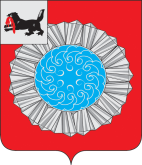    Российская  Федерация   Иркутская областьСлюдянский муниципальный районДУМА  СЛЮДЯНСКОГО МУНИЦИПАЛЬНОГО РАЙОНА Р Е Ш Е Н И Е  г. СлюдянкаПринято районной Думой 08 февраля 2022 годаО признании утратившим силу решения Думы Слюдянского муниципального района от 24 сентября 2020 года № 34 – VII рд «Об утверждении Порядка ведения перечня видов муниципального контроля и органов местного самоуправления Слюдянского муниципального района, уполномоченных на их осуществление»             В связи с принятием Федерального закона от 31.07.2020 года № 248-ФЗ «О государственном контроле (надзоре) и муниципальном контроле в Российской Федерации», в соответствии со статьей 17.1 Федерального закона от 06.10.2003 года №131-ФЗ «Об общих принципах организации местного самоуправления в Российской Федерации», руководствуясь статьями 31, 38.1, 48 Устава Слюдянского муниципального района, зарегистрированного постановлением Губернатора Иркутской области от 30 июня 2005 г. № 303-п,  регистрационный № 14-3, РАЙОННАЯ ДУМА РЕШИЛА:Признать утратившим силу решение Думы Слюдянского муниципального района от 24 сентября 2020 года № 34 – VII рд «Об утверждении Порядка ведения перечня видов муниципального контроля и органов местного самоуправления Слюдянского муниципального района, уполномоченных на их осуществление».Опубликовать настоящее решение в специальном выпуске газеты «Славное море», а также разместить на официальном сайте администрации Слюдянского муниципального района www.sludyanka.ru  в разделе «Решения районной Думы» и «Муниципальный контроль».Мэр Слюдянского муниципального района                                                                                                 А.Г. ШульцПредседатель Думы Слюдянского муниципального района                                                                                             А.В. Николаевот 8 февраля 2022 года № 1 – VII рдУтвержден  решением ДумыСлюдянского муниципального районаот 8 февраля 2022 года № 1 – VII рдПОРЯДОКВЕДЕНИЯ ПЕРЕЧНЯ ВИДОВ МУНИЦИПАЛЬНОГО КОНТРОЛЯ И ОРГАНОВМЕСТНОГО САМОУПРАВЛЕНИЯ СЛЮДЯНСКОГО МУНИЦИПАЛЬНОГО РАЙОНА,УПОЛНОМОЧЕННЫХ НА ИХ ОСУЩЕСТВЛЕНИЕ1. Настоящий Порядок ведения перечня видов муниципального контроля и органов местного самоуправления Слюдянского муниципального района, уполномоченных на их осуществление, разработан в соответствии с Федеральным законом от 06 октября 2003 года N 131-ФЗ "Об общих принципах организации местного самоуправления в Российской Федерации", пунктом 1 части 2 статьи 6 Федерального закона от 26 декабря 2008 года N 294-ФЗ "О защите прав юридических лиц и индивидуальных предпринимателей при осуществлении государственного контроля (надзора) и муниципального контроля", Уставом Слюдянского муниципального района и устанавливает процедуру ведения перечня видов муниципального контроля и органов местного самоуправления Слюдянского муниципального района, уполномоченных на их осуществление (далее - Перечень).2. Формирование и ведение Перечня осуществляется администрацией Слюдянского муниципального района в лице ее отраслевого (функционального) органа, не осуществляющего муниципальный контроль, определенного распоряжением администрации Слюдянского муниципального района (далее - уполномоченный орган).3. Перечень утверждается постановлением администрации Слюдянского муниципального района и размещается на официальном сайте Слюдянского муниципального района в информационно-телекоммуникационной сети "Интернет".4. Уполномоченный орган формирует и ведет Перечень на основании информации, представляемой отраслевыми (функциональными) органами администрации Слюдянского муниципального района, осуществляющими муниципальный контроль на территории Слюдянского муниципального района. Уполномоченный орган вправе самостоятельно запрашивать информацию, подлежащую включению в Перечень, а также информацию разъяснительного характера у отраслевых (функциональных) органов администрации Слюдянского муниципального района, осуществляющих муниципальный контроль.5. Перечень содержит сведения:1) о видах муниципального контроля, осуществляемого на территории Слюдянского муниципального района;2) об отраслевом (функциональном) органе администрации Слюдянского муниципального района, уполномоченном на осуществление соответствующего вида муниципального контроля на территории Слюдянского муниципального района;3) о нормативных правовых актах, регулирующих соответствующий вид муниципального контроля.6. В случае принятия нормативных правовых актов, требующих внесение изменений в Перечень, отраслевыми (функциональными) органами администрации Слюдянского муниципального района, осуществляющими муниципальный контроль, в течение 10 рабочих дней со дня вступления в силу таких нормативных правовых актов направляются предложения об актуализации Перечня в уполномоченный орган. Предложения об актуализации Перечня должны содержать обоснование предлагаемых изменений со ссылками на положения нормативных правовых актов.7. Предложения об актуализации Перечня могут быть направлены на:1) включение в Перечень сведений;2) исключение сведений из Перечня;3) изменение информации, включенной в Перечень.8. Ответственность за своевременность направления в уполномоченный орган предложений об актуализации Перечня, их полноту и достоверность несут отраслевые (функциональные) органы администрации Слюдянского муниципального района, осуществляющие муниципальный контроль.9. Уполномоченный орган в течение 15 рабочих дней рассматривает представленные отраслевыми (функциональными) органами администрации Слюдянского муниципального района, осуществляющими муниципальный контроль, предложения об актуализации Перечня и подготавливает проект постановления администрации Слюдянского муниципального района о внесении изменений в Перечень, обеспечивает его согласование и подписание в установленном в администрации Слюдянского муниципального района порядке либо направляет мотивированное заключение о необоснованности внесения изменений в Перечень.10. Постановление администрации Слюдянского муниципального района о внесении изменений в Перечень подлежит официальному опубликованию (обнародованию) и размещению на официальном сайте Слюдянского муниципального района в информационно-телекоммуникационной сети "Интернет".11. В течение 5 рабочих дней со дня вступления в силу постановления администрации Слюдянского муниципального района о внесении изменений в Перечень уполномоченный орган обеспечивает актуализацию Перечня на официальном сайте Слюдянского муниципального района в информационно-телекоммуникационной сети "Интернет".Мэр Слюдянского муниципального района                                                                                           А.Г. ШульцПредседатель Думы Слюдянского муниципального района                                                                                       А.В. Николаев